LIST OF SUGGESTED EVENTS ELIGIBLE FOR THE NET2HE SCHEME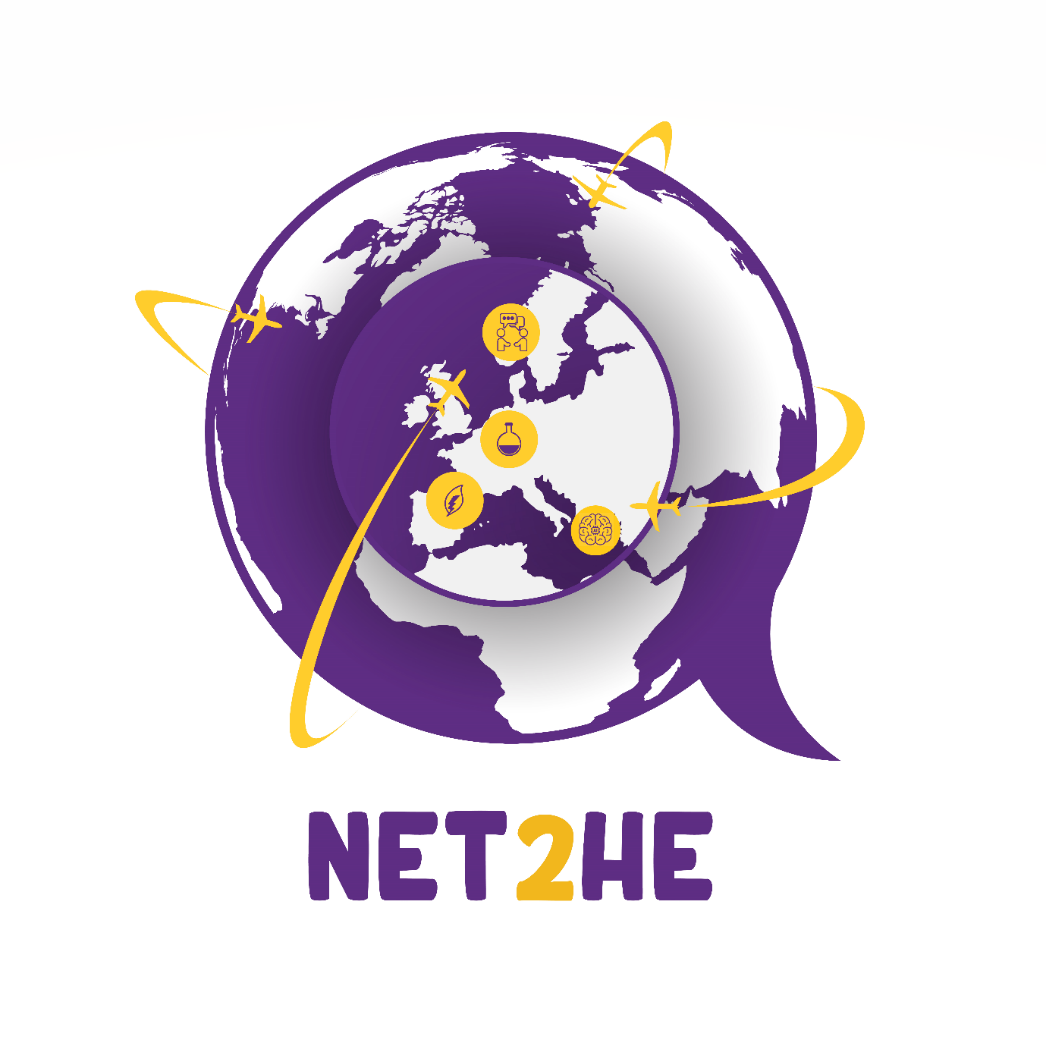 NB : Last application should be submitted not later than the 15th of November 2022Event NameLocationDatesThematic Area/sMore info hereEuropean Innovation Council SummitBrussels,Belgium7-8 DecemberEuropean Innovation Council. https://eic.ec.europa.eu/events/european-innovation-council-summit-2022-78-december-2022-2022-12-07_en?mtm_campaign=nwl_06_2022The EU CAP Network Brokerage eventSofia, Bulgaria17-18 January 2023Agriculture, and rural areashttps://ec.europa.eu/eip/agriculture/en/event/eu-cap-network-brokerage-event?fbclid=IwAR1blAWfJe6nrTPVwV6Xcx2P2ITP9qlyPTa2i2oG_JzDi7bOWZ09xK3dY7c